Областное государственное бюджетное 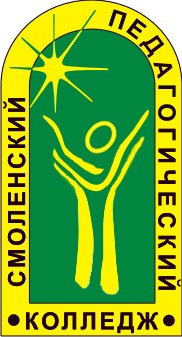 профессиональное образовательное учреждение «Смоленский педагогический колледж»Методические рекомендации  для обучающихся по специальности 44.02.01 (050144) Дошкольное образование  по учебной практике ПМ.02 Организация различных видов деятельности и общения детейСмоленск2015Методические рекомендации составлены в соответствии с ФГОС СПО по специальности 44.02.01 (050144) Дошкольное образование и программой профессионального модуля ПМ.02 Организация различных видов деятельности и общения и программы по учебной практике.Организация-разработчик: ОГБПОУ «Смоленский педагогический колледж»Разработчик:Александрова Г.Н. – преподаватель высшей квалификационной категорииАркатова Н.А. - преподаватель высшей квалификационной категорииКлюшина В.В. – магистр педагогических наук, преподаватель первой квалификационной категорииРецензенты:Ульянова Л.А. – заведующий кафедрой педагогики, психологии и частных методик ОГБПОУ «Смоленский педагогический колледж»Сафонова Н.В. – заведующий МБДОУ «Детский сад №67 «Виктория»СОДЕРЖАНИЕПОЯСНИТЕЛЬНАЯ ЗАПИСКАФедеральные государственные образовательные стандарты в области образования вызвали обновление концептуальных положений содержания образования, целью которого стало подготовка специалиста, который знает не только теорию, но и практику работы, готовый сразу осуществлять воспитание дошкольника без особого дополнительного времени, необходимого для адаптации будущего специалиста, поэтому важную роль в подготовке специалиста играет практика.В Смоленском педагогическом колледже по профессиональному модулю ПМ.02 Организация различных видов деятельности и общения детей проходит практика, которая делится на три этапа:  Учебная практика.Производственная  практика.Преддипломная (квалификационная) практика.Общая Цель практик: овладение разными формами деятельности по ПМ.02 «Организации  разных видов деятельности и общения детей» и соответствующими общими и профессиональными компетенциями.Общие задачи практик направлены на формирование гностической,  проектировочной, коммуникативно-организаторской, правовой компетенций обучающихся:формирование профессионально-педагогической направленности: воспитание устойчивого интереса к профессии и любви к детям, развитие потребности в углублении и совершенствовании  профессиональных навыков и умений;формирование профессионально-педагогических умений, соответствующих квалификационным требованиям к воспитателю дошкольной образовательной организации;закрепление знаний по МДК профессионального модуля, формирование  умений творчески применять их в воспитательно-образовательной работе с детьми;воспитание профессионально-значимых качеств личности: дисциплинированности, сдержанности, организованности, целеустремленности, доброжелательности;создание условий для изучения и обобщения передового педагогического опыта, овладение на базе полученных знаний и умений основами педагогического мастерства.Важным моментом является освоение педагогического опыта, в этом практиканту помогает учебная практика, где обучающийся учится записывать протоколы занятий, последовательно, глубоко, опираясь на теорию анализировать педагогический опыт, оформлять его в дневнике. В помощь практиканту были написаны методические рекомендации по организации и проведению учебной практики, которые помогут в определенной последовательности проанализировать наблюдения разных видов и форм деятельности. Первый раздел рекомендаций посвящен организации практики.Второй раскрывает требования к оформлению и форму контроля, документацию по отчетности.Цель учебной практики является: формирование практического опыта, умений и профессиональных компетенций в области наблюдения, анализа, проектирования различных видов деятельности и общения.Задачи  учебной практики:развивать умения и навыки наблюдения и  изучения различных видов деятельности, процесса их оформления; разрабатывать рекомендации по коррекции организации и формирования различных видов деятельности и общения детей.В ходе освоения программы практики обучающиеся приобретают практический опыт:наблюдения и анализа игровой, трудовой, продуктивной деятельности и общения детей;  наблюдения за формированием игровых, трудовых умений, развитием творческих способностей, мелкой моторики у дошкольников;оценки продуктов детской деятельности;разработки предложений по коррекции организации различных видов деятельности и общения детей.В ходе освоения программы практики обучающиеся должны уметь:определять цели, задачи, содержание, методы и средства руководства игровой, трудовой, продуктивной деятельностью детей;определять педагогические условия организации общения детей; оценивать продукты детской деятельности; анализировать проведение игры и проектировать ее изменения в соответствии с возрастом и индивидуальными особенностями детей группы; анализировать приемы организации и руководства посильным трудом дошкольников и продуктивными видами деятельности (рисование, аппликация, лепка, конструирование) с учетом возраста и психофизического развития детей; анализировать педагогические условия, способствующие возникновению и развитию общения, принимать решения по их коррекции; анализировать подготовку и проведение праздников и развлечений.В процессе учебной  практики у обучающихся должны  быть сформированы общие и профессиональные компетенции:ОРГАНИЗАЦИЯ УЧЕБНОЙ ПРАКТИКИТема 1. Организация деятельности и общения в первую половину дня.Содержание практики: Особенности организации различных видов деятельности и общения в первой половине дня разных возрастных группах. Оформление циклограммы различных видов деятельности в первую половину дня. Определение места игры в педагогическом процессе детского сада.Определение и анализ педагогических условий организации общения детей. Наблюдение и анализ общения и взаимоотношений детей дошкольного возраста повседневной жизни и в различных видах деятельности.  Изучение требований СанПин к организации деятельности в ДОО.Задание № 1.1. Определение места различных видов детской деятельности в педагогическом процессе детского сада. Разработка циклограммы различных видов деятельности в течение первой поло вины дня (Схема 1).Вопросы для анализа занятия:Какие виды деятельности были организованы воспитателем в утренний отрезок времени до завтрака?Какие виды деятельности дети организовывали самостоятельно?Каково соотношение самостоятельной и организованной деятельности детей?Соблюдались ли требования к организации деятельности в утренний отрезок времени (учет возраста, предстоящих занятий, сезона, интересов детей)?Какие виды организованной деятельности Вы наблюдали на прогулке?Какие виды деятельности дети организовывали самостоятельно?Какие созданы условия для организации самостоятельной деятельностью детей? Соблюдаются ли требования к предметно-развивающей среде ДОО (содержательная насыщенность, трансформируемость, полифункциональность, вариативность, доступность и безопасность, возможность общения и совместной деятельности детей)?Какова роль воспитателя в руководстве самостоятельной деятельностью детей на прогулке?Вывод. Задание № 1.2. Определение места игры педагогическом процессе  детского сада.Вопросы для анализа:Отведено ли специальное время для игры в режиме дня? Сколько времени дети играют утром и на прогулке?Проходит ли жизнь детей в форме игры?Сформированы ли у детей умения играть самостоятельно? Какие виды игр освоены детьми на уровне самостоятельности?Какие задачи решает воспитатель, организуя игры детей?Учитывает ли воспитатель уровень освоения игры детьми при ее организации?Есть ли взаимосвязь игры с другими видами детской деятельности?Вывод.Задание № 1.3. Определение и анализ педагогических условий организации общения детей.Вопросы для анализа:Было ли обеспечено эмоциональное благополучия через: непосредственное общение с каждым ребенком; уважительное отношение к каждому ребенку, к его чувствам и потребностям?Какие приемы установления и поддержания контакта с ребенком использовал воспитатель?Как оказывал воспитатель помощь и поддержку детям?Как воспитатель поддерживает доброжелательные отношения, бесконфликтное поведение детей?Как воспитатель учит детей работать и играть в группе сверстников?Как воспитатель развивает коммуникативных способностей детей, позволяющие разрешать конфликтные ситуации со сверстниками?Установлены ли в группе правила взаимодействия между детьми и взрослыми, следит ли воспитатель за их выполнением?Поддерживал ли воспитатель инициативу, самостоятельность и творческие проявления детей? Созданы ли условия для принятия детьми решений, выражения своих чувств и мыслей'Проявляет ли воспитатель индивидуальный подход в общении с детьми? Какие приемы применял во взаимодействии с детьми, имеющими трудности в общении?Какова доминирующая позиция воспитателя в общении с детьми, как он предъявляет требования и оценивает детей? Определите доминирующие стиль и модель общения воспитателя с детьми.Сделайте вывод о соблюдении воспитателем условий, необходимых для создания социальной ситуации развития детей, соответствующей специфике дошкольного возраста и проявлении у воспитателя коммуникативной компетентности (коммуникативных компетенций).Задание № 1.4. Наблюдение и анализ общения и взаимоотношений детей дошкольного возраста повседневной жизни и в различных видах деятельности.Вопросы для анализа:Охотно ли идут дети в группу?Проявляют ли дети инициативу в общении с взрослым? Сверстниками?Большинство детей ориентировано на кооперацию во взаимодействии со сверстниками или на конкуренцию? Проявляется ли в общении со сверстниками «эффект невидимого зеркала»Какие формы общения со сверстниками преобладают в вашей возрастной группе?Используют ли дети в общении с взрослыми и сверстниками правила вежливости, этикетные выражения?Овладели ли дети умениями: обратиться с просьбой, вступить в игру, согласовывать действия в совместной игре?Как дети разрешают возникающие конфликты?Понаблюдайте за ребенком с трудностями в общении. В чем они проявляются? Выскажите предположение о причинах имеющихся трудностей. Определите возможные пути коррекции и профилактики коммуникативных трудностей ребенка.Сделайте общий вывод о сформированности у детей коммуникативных умений и характере взаимоотношений в группе.Схема 1Образец для оформления циклограммы различных видов деятельности в первую половину дняЗадание № 1.5. Изучение требований СанПин по организации деятельности в ДОО. Законспектируйте в дневник практики основные требования СанПин к организации деятельности в ДОО.Тема 2. Наблюдение и анализ организации игровой деятельности во вторую половину дня. Наблюдение и анализ формирования игровых умений в творческих играх дошкольников.Содержание практики: наблюдение и анализ развитие детской игры (определять этап развития) и руководство воспитателя творческими играми; формирование профессиональной позиции в образовательном процессе.Задание 2.1. Наблюдение и анализ организации игровой деятельности во вторую половину дня.Понаблюдайте за организацией играми детей во второй половине дня. Оформите протокол наблюдения. Форма протокола наблюдения организации игровой деятельности во вторую половину дня (Схема 2).Вопросы для анализа:Какие виды игр были организованы после подъема, полдника и на прогулке?Виды игр, организованные детьми самостоятельно.Какие виды деятельности взрослых воспроизводят дети в своих сюжетно-ролевых играх?Какова структура сюжетов (однотемные или многотемные, одноперсонажные или многоперсонажные)?Какие виды игр встречаются чаще у детей вашей группы?В чем заключается специфика организации игровой деятельности детей  во вторую половину дня?Задание 2.2. Наблюдение и анализ формирования игровых умений в творческих играх дошкольников.Анализ создания условий для организации творческих игр в разных возрастных группах дошкольного возраста. Разработка предложений по коррекции организации творческих игр.Форма протокола наблюдения организации и руководства творческими играми детей дошкольного учреждения (Схема 3).Тема 3. Наблюдение и анализ организации деятельности и общения в группе детей раннего возраста во вторую половину дня. Содержание: Изучение игровых умений и взаимоотношений детей.Задание № 3.1. Оособенности организации деятельности и общения во вторую половину дня.Оформите протокол наблюдения в таблице.Вопросы для обсуждения и анализа:Организованные виды деятельности в наблюдаемые периоды режима дня.Самостоятельная деятельность детей.Соотношение организованной и самостоятельной деятельности.Соответствие видов и содержания деятельности возрасту, возможностям детей.Роль воспитателя в организации деятельности детей (мотивация, сотрудничество, субъект-субъектное взаимодействие, стимулирование активности, самостоятельности, смена видов деятельности, распределение внимания).Приемы обучения игре.Общение воспитателя с детьми (доброжелательность, позиции, оценки, требования, оказание помощи и поддержки, создание ситуации успеха , стиль, модель общения).Эмоциональное самочувствие детей, умственная и речевая активность детей.Вывод.Схема 2Схема анализа игровой деятельности во вторую половину дняСхема 3Схема анализа формирования игровых умений в творческих играх дошкольниковСхема 4Схема анализа организации и педагогического сопровождения творческих игр детей на 2 прогулкеЗадание № 3.2. Анализ условий для организации деятельности в группе и на участке.Помещения группы, их назначение.Специфика оборудования помещений группы, групповой комнаты. Соответствие требованиям СанПин.Виды и содержание зон развития (уголков) для организации различных видов деятельности, их содержание, размещение и оформление. Выполнение требований к предметно-развивающей среде ДОО (по ФГОС).Вывод.Задание № 3.3 Изучение и анализ игровых и коммуникативных умений детей.На основе фотозаписи самостоятельной игры (5-10 мин.) с сюжетными игрушками детей (ребенка) определите уровень игры и взаимоотношений (манипуляции с игрушками, выполнение одного действия с игрушкой, выполнения игрового действия с несколькими игрушками, выполнение несколько взаимосвязанных действий, использует предметы - заместители, создает обстановку для игры, обращается к партнеру-игрушке, образная игра, сюжетно-ролевая игра: одиночная игра, игра рядом, кратковременное взаимодействие.Тема 4. Наблюдение организации музыкальных видов деятельности детей воспитателем.Содержание практики: Изучение процесса организации воспитателем музыкальных видов деятельности.Задание № 4.1 Анализ создания условий для организации музыкальных видов деятельности в разных возрастных группах.Вопросы для анализа:Доступность оборудования музыкального уголка для детей.Разнообразие оборудования музыкального уголка.Учет возрастных особенностей детей при создании музыкального уголка.Эстетичность оформления музыкального уголка и его оборудования.Какое оборудование включает в себя музыкальный уголок:игрушки, иллюстрации, бутафорские музыкальные инструменты (для создание игровых ситуаций при которых дети представляют себя музыкантами);детские музыкальные инструменты и игрушки для музицирования:- с хроматическим, диатоническим рядом (пианино, металлофон, аккордеон, и т. д.);- с фиксированной мелодией (шарманки, органчики);- с одним фиксированным звуком (дудки);- шумовые (бубны, погремушки, барабаны, маракасы и т. д.);музыкально-дидактические игры и пособия (нотное лото, нотный стан, музыкальная лесенка, игры, соответствующие возрастным и индивидуальным особенностям детей);аудио-, видеодиски и кассеты.Задание № 4.2 Анализ организации музыкальных видов деятельности в повседневной жизни и на занятии.Вопросы для анализа:Эмоциональный настрой детей на занятии, тон педагога, темп проведения занятия, продолжительность.Роль и участие воспитателя в разных видах музыкальной деятельности детей.Индивидуальная работа воспитателя на занятии.Уровень исполнительских умений воспитателя.Контакт с музыкальным руководителем.Направления анализа музыкально-дидактической игры.Подготовка воспитателя к проведению музыкально-дидактических игр, подготовка воспитателя, детей.Оборудование и наглядность музыкально-дидактической игры.Умение воспитателя использовать в работе музыкальный материал.Умение воспитателя проводить беседу о музыке, руководить музыкальной деятельностью детей. Умение увлечь детей, тон речи воспитателя, его артистизм.Тема 5. Наблюдение и анализ организации совместной и самостоятельной  продуктивной (рисование, лепка)  деятельности в первую половину дня.Содержание: Анализ создания условий,   организации, руководства продуктивными видами  деятельности в разных возрастных группах детей дошкольного возраста. Изучение изобразительно-творческих умений у детей.Задание 5.1. Проанализируйте условия для организации продуктивных видов деятельностиВопросы для анализа:Подготовка помещения к занятию (соблюдение гигиенических условий, размещение, размещение столов в соответствии с освещенностью).Обеспечение педагогического процесса наглядным материалом, его качество. Содержание занятия:- соответствие темы занятия программе, времени года, изобразительным возможностям детей; - отображение воспитательно-образовательных задач, наличие конспекта, плана.Начало занятия:- четкость постановки основной задачи перед детьми;- показ соответствующего материала (постепенно или сразу).- методика объяснения дидактического материала, целесообразность его использования. Руководство работой детей в ходе занятия: - количество указаний, их содержание и целесообразность;- своевременность оказания помощи детям - объем помощи (скольким детям оказана), ее характер;- контроль за исполнением указаний, выполнением заданий.Какова длительность занятия в целом и каждой его части? Форма проведения анализа детских работ: - педагогическое значение анализа;- соотношение активности детей и воспитателя (с учетом возрастных особенностей детей);- какими критериями пользовался воспитатель при оценке работ.Организация завершающего этапа выполнения задания детьми, организация для наведения порядка на своем рабочем месте.Выводы.Тема 6. Наблюдение и анализ  разных видов трудовой деятельности у дошкольников во вторую половину дня. Содержание: анализ разных видов и форм работы по трудовой деятельности.Задание № 6.1.  Анализ организации трудовой деятельности  в разных возрастных группах детей дошкольного возраста (художественный и хозяйственно-бытовой)Анализ наблюдения оформляется таблицей. Вопросы для анализа художественного труда:Анализ наблюдения оформляется в таблице. Вопросы для анализа хозяйственно-бытового труда:Задание № 6.2. Анализ разных форм организаций (дежурство) в разных возрастных группахАнализ наблюдения оформляется в таблице:Задание № 6.3. Анализ перспективных планов по ознакомлению с трудом  взрослыхВопросы для анализа:С какими профессиями знакомит воспитатель детей? Соответствуют ли они возрастным особенностям детей дошкольного возраста?Какие формы работы использует воспитатель по ознакомлению с трудом взрослых?Какие интересные методы и приемы помогают ребенку познакомиться с трудом взрослых?В чем заключается предварительная работа по ознакомлению детей с трудом взрослых? Какова длительность ее проведения?Какие наглядные средства использует воспитатель в работе с детьми? Проанализируйте их. Какие художественные произведения использует воспитатель в работе с детьми?Тема 7. Наблюдение и анализ организованной игровой деятельности в первую и во вторую половину дня.Содержание: анализ игровых умений в процессе различных видов игр в течение дня.Задание № 7.1. Составление циклограммы разных видов игр в разных возрастных группах дошкольного возраста.Форма анализа наблюдения оформляется в таблице (Схема 4).Задание № 7.2. Анализ содержания разных видов игр в разных возрастных группах дошкольного возраста.Анализ  наблюдения оформляется в таблице. Вопросы для анализа первой половины дня:Анализ наблюдения оформляется в таблице. Вопросы для анализа второй половины дня:Схема 4Циклограмма разных видов игр в разных возрастных группах дошкольного возрастаЗадание № 7.3. Анализ специфики руководства игровой деятельностью в разных возрастных группах дошкольного возраста.Анализ наблюдения оформляется в таблице:План  учебной практики по ПМ.02 Организация различных видов деятельности и общения детейдля обучающихся III курса специальности 44.02.01 (050144) Дошкольное образование* смена – время проведения занятий (I смена 8.00 – 14.00, II смена 14.00 – 19.00) ФОРМА ОТЧЕТНОСТИ ПО ИТОГАМ УЧЕБНОЙ ПРАКТИКИВ отчетную документацию по итогам практики входит:дневник педагогической практики (содержит протоколы наблюдений игровой, трудовой, музыкальной, продуктивной деятельности и общения в группах раннего и дошкольного возраста, анализ деятельности воспитателя);проекты игр с правилами, творческой игры, сценарии праздника или  развлечения в одной из возрастных групп; циклограмма различных видов детской деятельности в течение дня;  образец конспекта организации и руководства игровой деятельностью и общением в одной из возрастных групп;образец конспекта организации и руководства продуктивной деятельности и общения  в одной из возрастных групп;образец плана-конспекта организации различных видов деятельности и общения в первую или вторую половину дня в одной из возрастных групп.Форма оценивания: дифференцированный зачет.	Критерии оценки деятельности обучающегося:Оценка проводится по пятибалльной системе и включает в себя: посещаемость; суммарную оценку отчетной документации; суммарную оценку качества анализа наблюдаемой деятельности.ОФОРМЛЕНИЕ ДОКУМЕНТАЦИИ ПО УЧЕБНОЙ ПРАКТИКЕРекомендации по организации наблюдения и оформлению документации - дневников по практике: Дневник по практике является документом и является формой отчетности прохождения практики. Записи в дневнике практики нужно вести без сокращений, аккуратно. Титульный лист оформляется по следующему образцу: После титульного листа помещается расписание практики. Каждый день  практики оформляется по следующей схеме:Дата.Содержание практики – переписывается, согласно, расписания практики.Где, за кем проводится наблюдение - название ДОО, Ф.И.О. воспитателя, группа.Записывается задание. Оформляется протокол, анализ по вопросам. Анализ осуществляется с приведением примеров из протокола как доказательство.  Проводя анализ,  обучающийся отвечает на вопросы. После анализа оформляется вывод. Вывод - это краткое подведение итогов. Ответ на вопрос, достигнута ли цель наблюдения? Умение наблюдать за деятельностью детей, воспитателя является важным профессионально - педагогическим умением Цель наблюдения - накопление фактов и получение представлений об определенном педагогическом явлении. Оно может быть включенным (наблюдатель сам является непосредственным участником процесса воспитания или обучения) и не включенным (опосредованным наблюдением со стороны). Объектами наблюдения могут быть: деятельность группы или отдельного ребенка в процессе воспитания и обучения, взаимоотношения между собой и педагогом, действия детей в конкретной ситуации, организация деятельности и общения детей с воспитателем. На учебной практике Вам предстоит освоить это непростое профессиональное умение. Как показывает анализ дневников практики, студент испытывает затруднения в фиксации наблюдаемых явлений, то есть оформление протокола наблюдения, тем более, если приходится наблюдать за деятельностью воспитателя.  Чтобы упорядочить записи, необходимо разграничить фиксацию деятельности воспитателя и детей.  Запись деятельности воспитателя и детей вести трудно, поэтому подробно записывается деятельность воспитателя - кратко детей. После оформления одного задания, записывается второе и осуществляется его оформление.  В дневнике практики  должны быть описаны все виды заданий и наблюдений. ГЛОССАЙРИЙАппликация - способ создания рисунка, путём наклеивания на основ разноцветных кусочков бумаги, ткани, или других материалов. Бумажный змей – детская игрушка, которую запускают на нитке в  воздух, представляет собой лёгкий каркас, обтянутый бумагой или материей. Влагостойкость - плохая смачиваемость водой  Волокно - тонкая непряденая нить растительного, животного или искусственного происхождения, которая применяется для производства пряжи, ниток, веревок Гофрирование-выполнение одинаковых складок на бумаги, материи и других материалах. Деталь - отдельная часть целого. Кинусайга - декорирование тканью деревянной поверхности Кластер - графический приём систематизации учебного материала Коллаж (collage) — искусство (и готовый результат) составления ком Коллекция – собрание однородных (подобных) предметов Композиция - расположение составных частей изображения на общей основе. Конверт-пакет, специально выкроенный и склеенный из листа бумаги, для упаковки открыток, писем, документов.  Конструкция - строение, устройство, взаимное расположение частей устройства и т.д. Корпус – основа, оболочка механизмов, приборов, предметов. Модель - воспроизведение предмета в уменьшенном виде; образец для изготовления какого-либо предмета. Надрез - надрезанное место, борозда, проведённая острым, режущим орудием. Наложить-покрыть чем-нибудь, положить сверху на что-нибудь. Оригами - старинное японское искусство складывания фигурок из бумаги и сами фигурки Открытка - специальная почтовая карточка для открытого поздравительного письма. Оформление-придание изделию красивого законченного внешнего вида. Панно - плоское или объёмное изображение для украшения стен. Печворг - шитьё из лоскутков ткани.Помпон - нитяной или меховой шарик для  украшения одежды. Проект - план, замысел, разработанный для дальнейшего  воплощения. Развёртка - развёрнутая на плоскости поверхность детали или целого тела сложной формы. Рицовка-надрезание линии сгиба ножом по фальц линейке  до половины  Силуэт-очертание предмета теневое изображение. Симметрия (осевая) – одинаковое расположение частей фигуры, по обе стороны оси. Солома – сухие стебли злаковых растений, стороне  оказался их выпуклый контур, стороне  оказался их выпуклый контур. Сувенир – подарок на память. Схема - в технологии изображения порядка определённых действий. Тиснение-продавливание на материале размеченных линий с тем, что-бы на противоположной  Торцевание-вид аппликационной техники – выпуклая мозаика , состоящая из трубочек, скрученных на стержне и  приклеенных за торец. Трафарет - «дырка» от шаблона, разметка производится по внутреннему контуру. Чертёж - изображение на плоскости, выполненное по установленным правилам. Шаблон - образец, по которому изготавливают изделия, одинаковые по форме и размеру.Элемент - составная часть чего-либо. Эскиз – рисунок, по которому что- либо создают. Этикетка - наклейка на предмете с указанием сведений о нём. ЛИТЕРАТУРАБабунова,  Т.М.  Дошкольная  педагогика Учебное  пособие.  - М.:  ТЦ Сфера,  2011.  - 208 с.Габчук  Е.А.;  Липатникова,  Т.Н.;Михайлова  М.А.  Большая  книга  праздников  для детского  сада:  Сборник.;  Издательство  АКАДЕМИЯ  РАЗВИТИЯ  Год  издания, 2010.- 384 с.Виноградова Н.А.  Управление  качеством  образовательного  процесса  в  ДОУ  -  М., 2010.-164 с.Изобразительная  деятельность  в  детском  саду:  Программа  и  методические рекомендации. М., Мозаика-Синтез, 2011.-  127с.Индивидуальная  психологическая  диагностика  ребенка  5-7  лет  Издательство Мозаика-Синтез Год издания, 2011  -128 с.Инновационные  технологии  в  методической  работе  ДОУ:  планирование,  формы работы / авт.-сост. Л. В. Шмонина, О. И. Зайцева. -  Волгоград: Учитель, 2011. -  215 с.Как  научить  ребенка  быть  внимательным  и  терпимым  к  людям:  пособие  для воспитателей ДОУ и детских психологов. -  М.: Аркти, 2010. -  134 с.Капшук О. Игротерапия и сказкотерапия: Развиваемся играя. Н.; Издательство ФЕНИКС Год издания 2009,- 222 с.Комарова  Т.  С  Обучение  дошкольников  технике  рисования.  М,  Педагогическое общество России, 2011 ,-.86 с.Копылова Н.А., Микляева Н.В. Нормативно-правовые основы деятельности дошкольного образовательного учреждения. - М., 2011. - 64 с.Куцакова Л.В. Нравственно-трудовое воспитание в детском саду: Пособие для педагогов дошкольных учреждений: Для работы с детьми 3-7 лет;  Издательство МОЗАИКА-СИНТЕЗ Год издания 2011- 144 с.30.Лыкова И.А. Изобразительная деятельность в детском саду: Планирование, конспекты, методические рекомендации: Ранний возраст: Учебно-методическое пособие для специалистов дошкольных образовательных учреждений;2012-144 с.Мелик-Пашаев А.А., Новлянская З.Н., Художник в каждом ребенке: Цели и методы художественного образования: Методическое пособие. Издательство ПРОСВЕЩЕНИЕ 2011, - 164 с.Музыкальное воспитание детей дошкольного возраста  Издательство ФЕНИКС,2010.-141.Рылеева,  Е.В. Управление  качеством  социального развития  воспитанников ДОУ  - М., 2009.  - 64 с.Пояснительная записка4Организация учебной практики8Форма отчетности по итогам учебной практике27Оформление документации по учебной практике28Глоссарий30Литература32ПК 5.1Разрабатывать методические материалы на основе примерных с учетом особенностей возраста, группы и отдельных воспитанниковПК 5.2Создавать в группе предметно-развивающую средуПК 5.3Систематизировать и оценивать педагогический опыт и образовательные технологии в области дошкольного образования на основе изучения профессиональной литературы, самоанализа и анализа деятельности других педагогов ПК 5.4Оформлять педагогические разработки в виде отчетов,  рефератов, выступлений и др. ПК 5.5Участвовать в исследовательской и проектной деятельности  в области дошкольного образованияОК 1Понимать сущность и социальную значимость своей будущей профессии, проявлять к ней устойчивый интересОК 2Организовывать собственную деятельность, определять методы решения профессиональных задач, оценивать их эффективность и качество ОК 4Осуществлять поиск, анализ и оценку информации, необходимой для постановки и решения профессиональных задач, профессионального и личностного развитияОК 5Использовать информационно-коммуникационные технологии для совершенствования профессиональной деятельностиРежимные процессыВремя проведения в режиме дняОрганизованная/самостоятельная деятельностьДеятельность, ее видыПродолжительностьПрием детей в детский сад7.30-8.00Организованная деятельностьИгры8.00 - 8.05Самостоятельная деятельностьУтренняя гимнастика8.00-8.10Организованная деятельностьДвигательная5 мин.Подготовка к завтраку(гигиенические процедуры). Завтрак8.10-8.40Организованная деятельность30 мин.Подготовка к завтраку(гигиенические процедуры). Завтрак8.40-9.00Самостоятельная деятельностьТрудовая(поручения, самообслуживание, бытовая),Коммуникативная (разговоры с ребенком)30-40 мин.Игры9.00-9.20Организованная деятельностьВиды игр, др. видов деятельностиНОД9.30-9.50Самостоятельная деятельностьВиды игр, др. видов деятельностиПодготовка к прогулке9.50 - 10.10Организованная деятельностьНОД20 мин.Прогулка10.10-12.00Самостоятельная деятельность10 мин.Возвращение с прогулки, игры12.00-12.20Организованная деятельностьКоммуникативнаяТрудовая3-5 мин.Время игр в режиме дняСовместная (организованная) игровая деятельностьСовместная (организованная) игровая деятельностьСовместная (организованная) игровая деятельностьСовместная (организованная) игровая деятельностьСовместная (организованная) игровая деятельностьСамостоятельные игры детейСамостоятельные игры детейВремя игр в режиме дняСюжетно-ролевыеРежиссерскиеТеатрализованныеСтроительныеИгры с правиламиТворческие игрыИгры с правиламиИгры после подъема и полдникаИгры на прогулкеОрганизация и руководство творческими играми после полдникаОрганизация и руководство творческими играми после полдникаОрганизация и руководство творческими играми после полдникаСамостоятельные творческие игры детейСамостоятельные творческие игры детейНазвание тема игрПриемы формирования игровых умений детейПриемы формирования взаимоотношенийСамостоятельные игры детей (вид игры, тематика, название)Руководство воспитателя самостоятельными творческими играми детейСюжетно-ролевыеСтроительныеТеатрализованныеНазвание,тематика игрПриемы формирования игровых уменийПриемы формирования взаимоотношений детей в игреВиды и названия творческих самостоятельных игр на прогулкеРуководство воспитателя самостоятельными творческими играми детейВопросы для анализаАнализРаскройте содержание работы дежурных Какие условия создал воспитатель?Какие умения формировались в процессе?В чем осуществлялось руководство?Проанализируйте навыки детей по дежурствам?Какие задачи были реализованы?Как воспитатель формировал отношение к результату?Проанализируйте уголки, оборудование.Вопросы для анализаАнализОборудование соответствует ли возрасту детей?Достаточно ли по количеству детей?Как оформлено?Как воспитатель организовал детей для труда?Как воспитатель распределил детей по звеньям для работы?Назначил ли ответственных по группам?Как воспитатель поставил цель перед детьми?Чем заинтересовал детей?Руководство воспитателя трудовой деятельности детей: как обучал, какие приемы руководства использовал?Какие воспитательные задачи решались в процессе трудовой деятельности?Как подводился итог?Привлек ли воспитатель к анализу детей?Как дети распределили обязанности в группе?Самостоятельно ли приготовили рабочее место и начался труд?Взаимоотношения детей в процессе труда?Умения, навыки детей?Соблюдались ли принципы; полезность, нужность, посильность?Увидели ли дети результат труда?Вопросы для анализаАнализРаскройте содержание работы дежурных. Какие условия создал воспитатель?Какие умения формировались в процессе? В чем осуществлялось руководство?Проанализируйте навыки детей по дежурствам?Какие задачи были реализованы?Как воспитатель формировал отношение к результату?Проанализируйте уголки для дежурных.Вопросы для анализаАнализКакие виды игр были организованы утром и на прогулке?Виды игр, организованные детьми самостоятельно.Какие задачи решал воспитатель, организуя игры?В чем заключается специфика игровой деятельности детей в утренний отрезок времени?Вывод.Вопросы для анализаАнализКакие виды игр были организованы после подъема, полдника и на прогулке.Виды игр, организованные детьми самостоятельно.Какие виды деятельности взрослых воспроизводят дети в своих сюжетно-ролевых играх?Какова структура сюжетов?Какие виды игр встречаются чаще у детей вашей группы?В чем заключается специфика организации игровой деятельности детей во вторую половину дня?Время игр в режиме дняСовместная (организованная) игровая деятельностьСовместная (организованная) игровая деятельностьСовместная (организованная) игровая деятельностьСовместная (организованная) игровая деятельностьСовместная (организованная) игровая деятельностьСамостоятельные игры детейСамостоятельные игры детейВремя игр в режиме дняСюжетно-ролевыеРежиссерскиеТеатрализованныеСтроительныеИгры с правиламиТворческие игрыИгры с правиламиИгры утромИгры на прогулкеИгры после подъема и полдникаИгры на прогулкеВыводы:Вопросы для анализаАнализКакие виды дидактических и подвижных игр были организованы в утренний отрезок времени и на прогулке?Какие игры проходили с участием воспитателя?В какие игры дети играли самостоятельно?Каким игровым умениям обучал воспитатель детей в новой игре? Какие методические приемы использовал воспитатель при ознакомлении детей с новой игрой?Роль воспитателя при организации и проведении знакомой игры с правилами. Какие игровые умения детей закреплялись в игре?Какие приемы использовал воспитатель для создания и поддержания у детей интереса к игре?Какие методические приемы использовал воспитатель на разных этапах игры (в начале, в ходе игры и ее окончании)?Владение игровыми умениями самостоятельной организации и проведения дидактических и подвижных игр детьми, распределение роли (обязанности), создание обстановки для игры, умение следить за своими действиями и действиями партнеров по игре, согласовывать свои действия со сверстниками, улаживать разногласия, разрешать конфликты).Роль воспитателя в руководстве самостоятельными играми детей. Учит ли воспитатель детей выполнять роли водящего, организатора в играх с правилами? В чем специфика руководства подвижными и дидактическими играми в разных возрастных группах?Особенности общения воспитателя с детьми при организации игр в разных возрастных группах. Преобладающая роль воспитателя в организации игр с правилами - организатора, партнера, советчика, наблюдателя.Какие созданы условия для дидактических и подвижных игр в Вашей возрастной группе (ассортимент игрушек, игр, соответствие возрастным и половым особенностям детей, их размещение, хранение, возможность свободного доступа детей, соответствие педагогическим, гигиеническим, эстетическим требованиям)?Разработайте и запишите в дневник практики рекомендации по коррекции организации игр с правилами.Вывод.№ занятияСмена*Кол-во часовТема и содержание учебной практикиПреподаватель/ руководительI смена6Особенности организации различных видов деятельности и общения в первой половине дня  в разных возрастных группах.  Определение места игры, других видов детской деятельности  в педагогическом процессе детского сада.  Разработка циклограммы различных видов деятельности в первую половину дня.  Наблюдение и анализ общения  и взаимоотношений детей  дошкольного возраста в повседневной жизни и в различных видах  деятельности.  Определение и анализ  педагогических условий организации общения детей;  Изучение требований СанПин к организации деятельности в ДОО.  Клюшина В.В.I смена6Наблюдение и анализ праздника и развлечений   в различных возрастных группах. Анализ подготовки и проведения праздников.Анализ плана праздника в одной из возрастных групп.Анализ создания условий для проведения и организации праздников и развлечений  в ДОО.Аркатова Н.А.I смена6Наблюдение и анализ организации различных видов деятельности и общения в первой половине дня   в группах раннего возраста. Анализ  создания условий для организации деятельности детей раннего возраста.Александрова Г.НII смена6Наблюдение и анализ организации различных видов деятельности, развлечения  и общения во второй  половине дня   в группах раннего возраста.Анализ предметно-развивающей среды по сенсорному развитию.Клюшина В.В.I смена6Наблюдение и анализ  организации совместной и самостоятельной  продуктивной (рисование, лепка)  деятельности в первую половину дня.Анализ создания условий для организации продуктивных видов  деятельности в разных возрастных группах детей дошкольного возраста.Изучение изобразительно- творческих умений у детей. Александрова Г.НI смена6Анализ конспектов организации различных видов деятельности и общения.Анализ видеозаписи игровой деятельности детей.  Определение уровня  игровых умений у детей.Клюшина В.В. Александрова Г.НII смена6Наблюдение организации продуктивных видов деятельности во вторую половину дня. Разработка циклограммы деятельности во вторую половину дня.Наблюдение организации  продуктивных видов деятельности, во вторую половину дня.Анализ видов конструктора в разных возрастных группах. Анализ уголков продуктивных видов  деятельности.Александрова Г.НI смена6Наблюдение и анализ  разных видов трудовой деятельности у дошкольников в вторую половину дня. Анализ создания условий для организации трудовой деятельности  в разных возрастных группах  дошкольного возраста.Разработка предложений по коррекции разных видов труда.  Анализ перспективных планов по ознакомлению с трудом  взрослых.КлюшинаВ.В..I сменаНаблюдение организации  музыкальных  видов деятельности детей воспитателем. Анализ создания условий для  организации музыкальных видов деятельности в разных возрастных группах.Анализ организации музыкальных видов деятельности в повседневной жизни и на занятии. Аркатова Н.А.II смена6Наблюдение и анализ  формирования игровых умений в творческих видах игровой деятельности и в играх с правилами  у дошкольников во вторую  половину дня. Анализ создания условий для организации  игр в разных возрастных группах  дошкольного возраста. Определение уровня развития игровых умений у детей. Разработка предложений по коррекции организации игровой деятельности.Клюшина В.В.I смена6Наблюдение и анализ  образовательной деятельности и совместной образовательной деятельности  (аппликация и конструирование). Анализ создания условий для организации конструирования в ДОО.Анализ  организации  и проведения разных форм работы с детьми по формированию изобразительной деятельности и знакомству с изобразительным искусством.Александрова Г.НI смена6Анализ конспектов и планов организации  различных видов деятельности в разных возрастных группах.Оформление документации практики.Подведение итогов практики. Александрова Г.НКлюшина В.В.ИтогоИтого72 ч.72 ч.Областное государственное бюджетное профессиональное образовательное учреждение «Смоленский педагогический колледж»Дневник учебной практики поПМ.02 Организация различных видов деятельности и общения детейОбучающейся группы 3.44Специальности 44.02.01 Дошкольное образование________________________________Руководитель практики: __________Смоленск2015